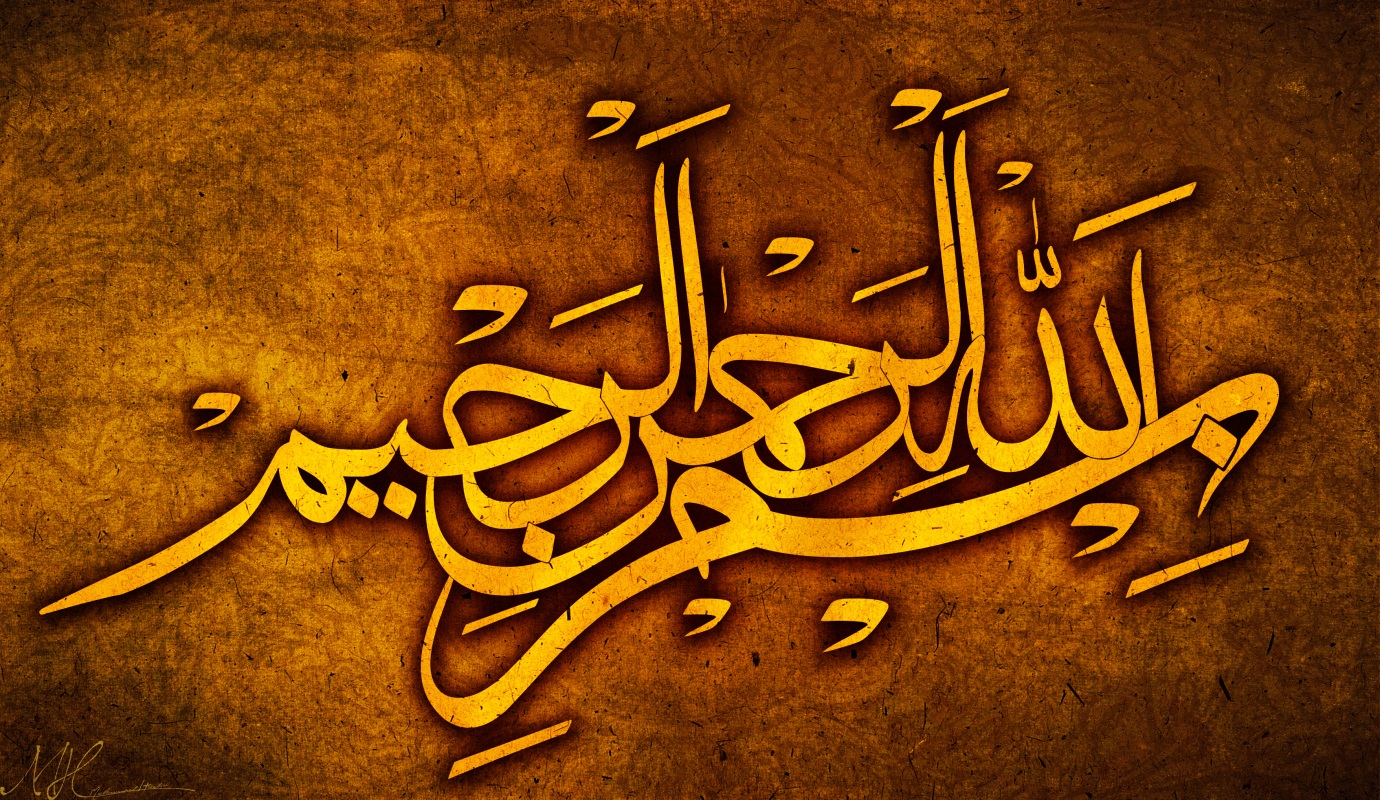 FIVE DESIGNS OFTHE NAME OF ALLAH  IN ARABIC ON THE SURFACE OF A GREEN CANTALOUPE MELON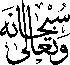 Vol 2The Exclusive Islamic Miracle Photographs of Dr Umar Elahi AzamFrisday 4th  September 2015Manchester, UKIntroduction  The Name of Allah   in Arabic was found to be present, in various designs, on the outside surface of a green cantaloupe melon, bought from Manchester Superstore, Stockport Road, Manchester UK on Friday 4 September 2015.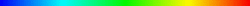 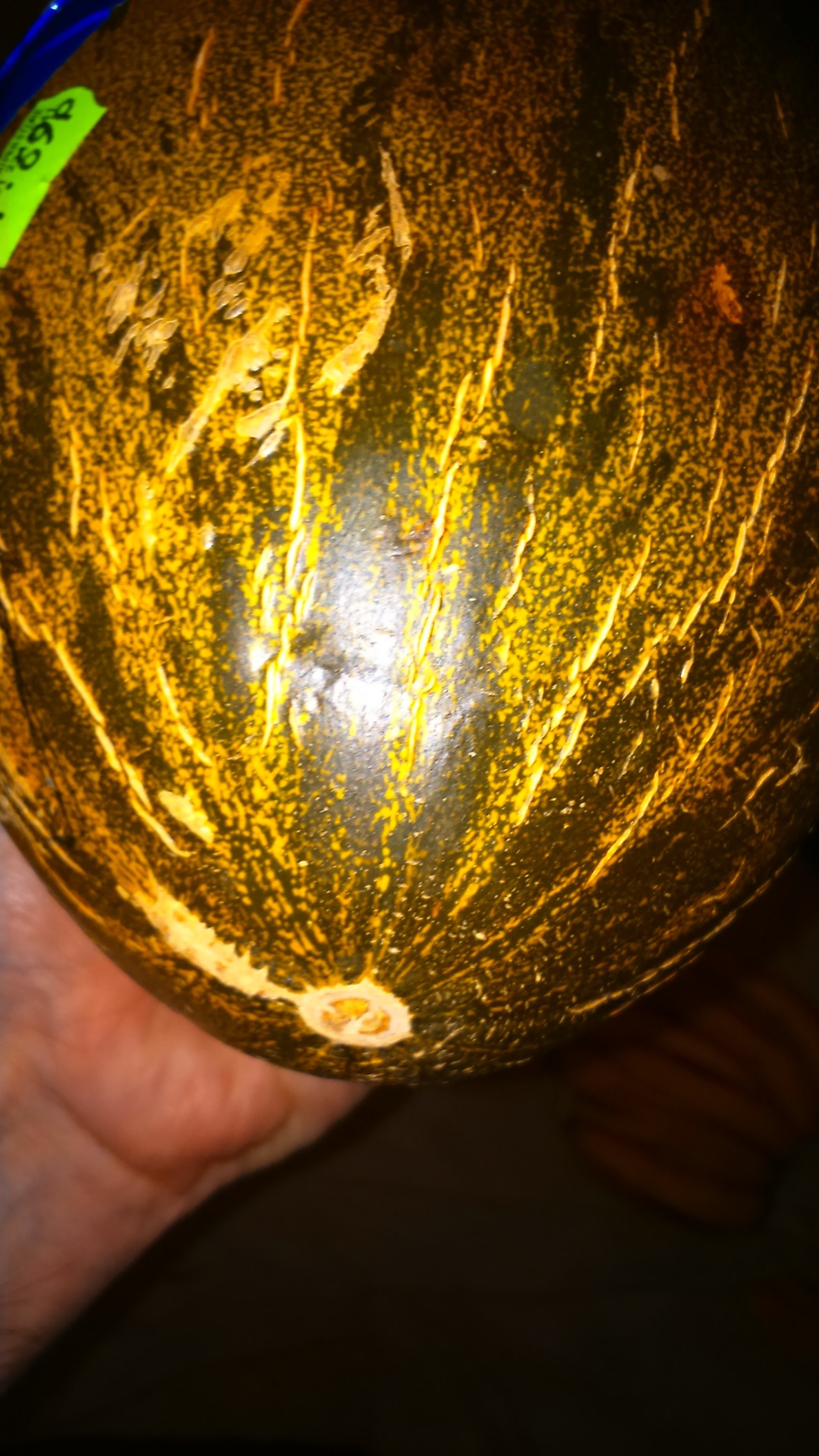 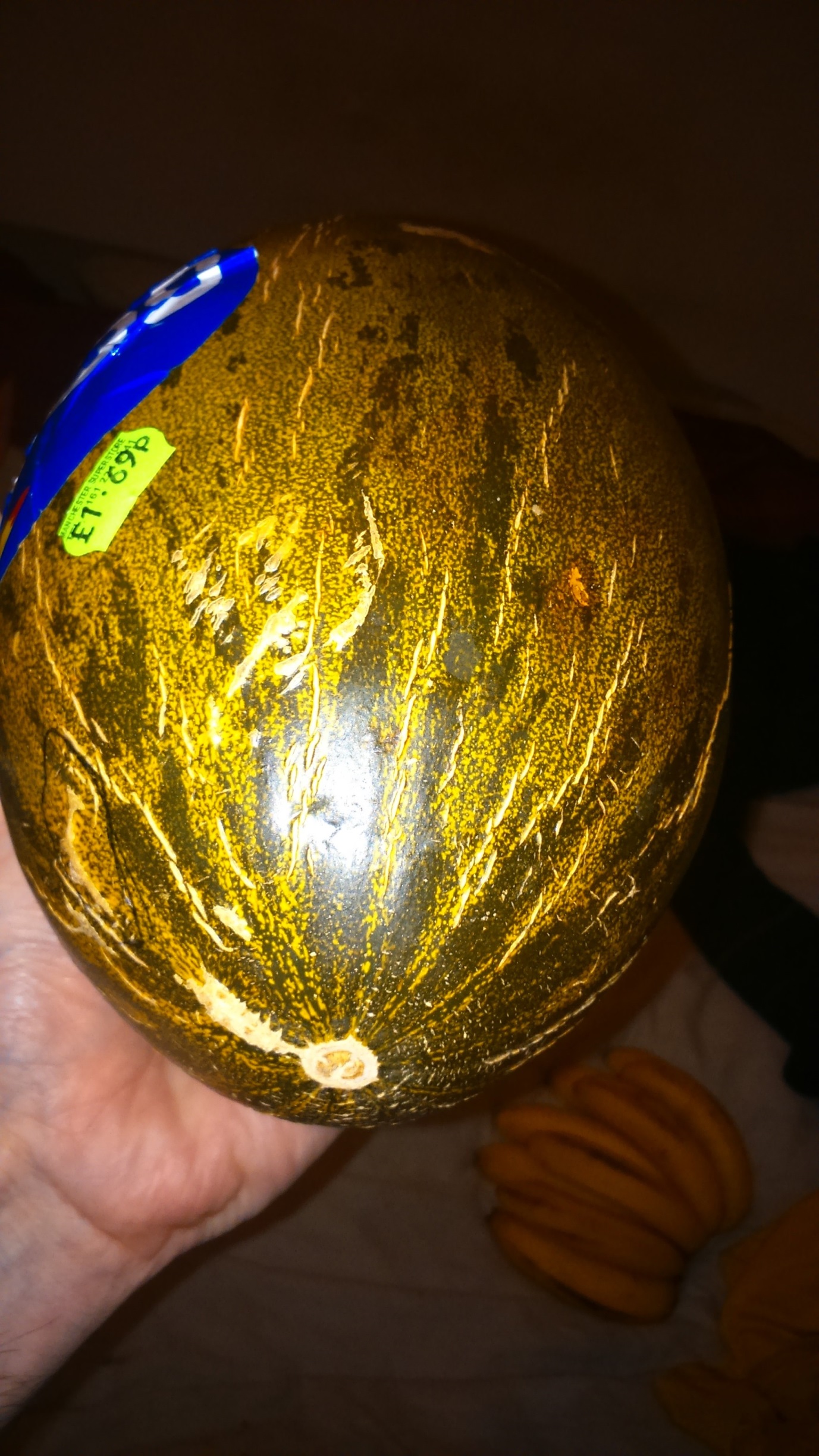 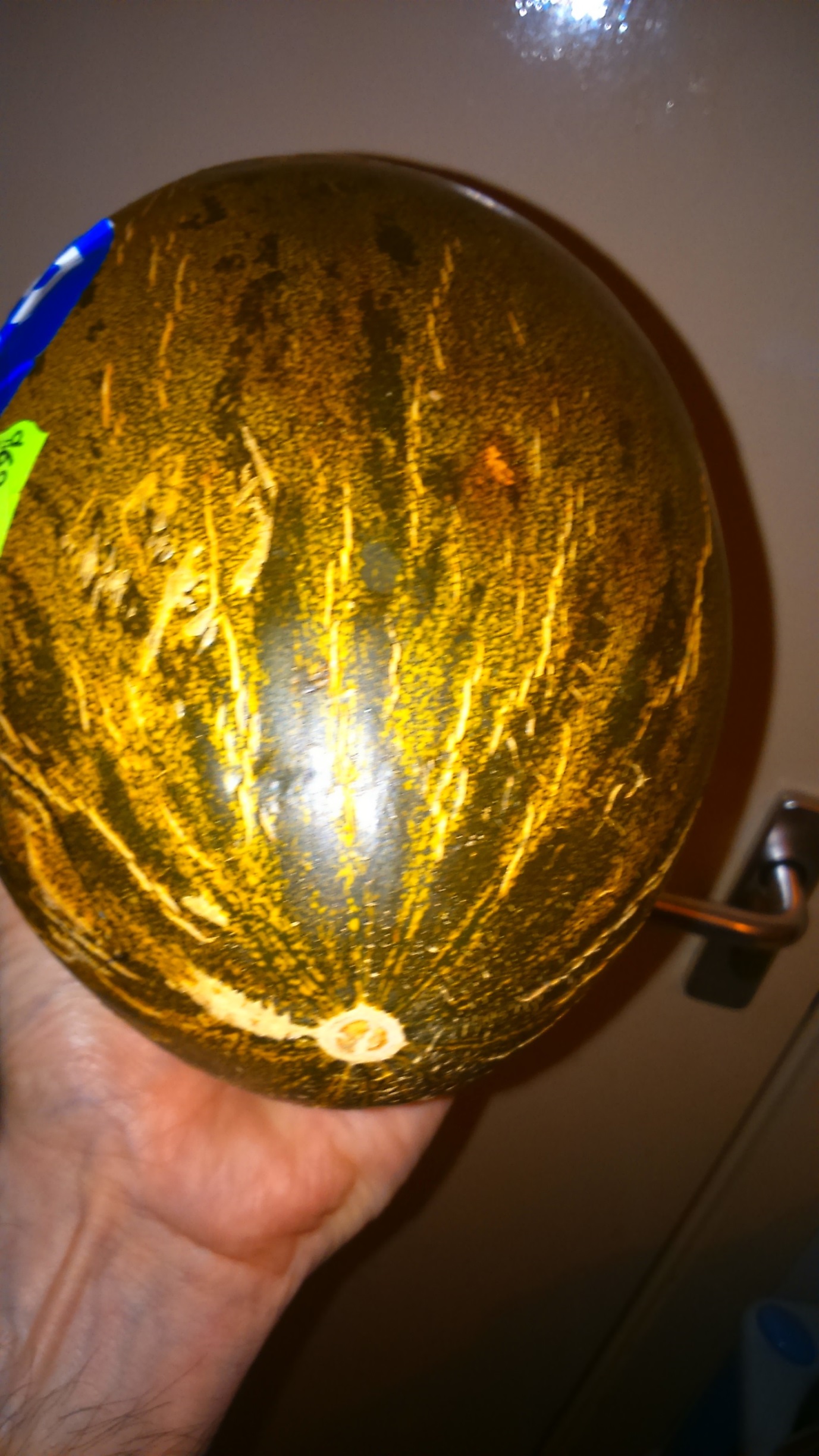 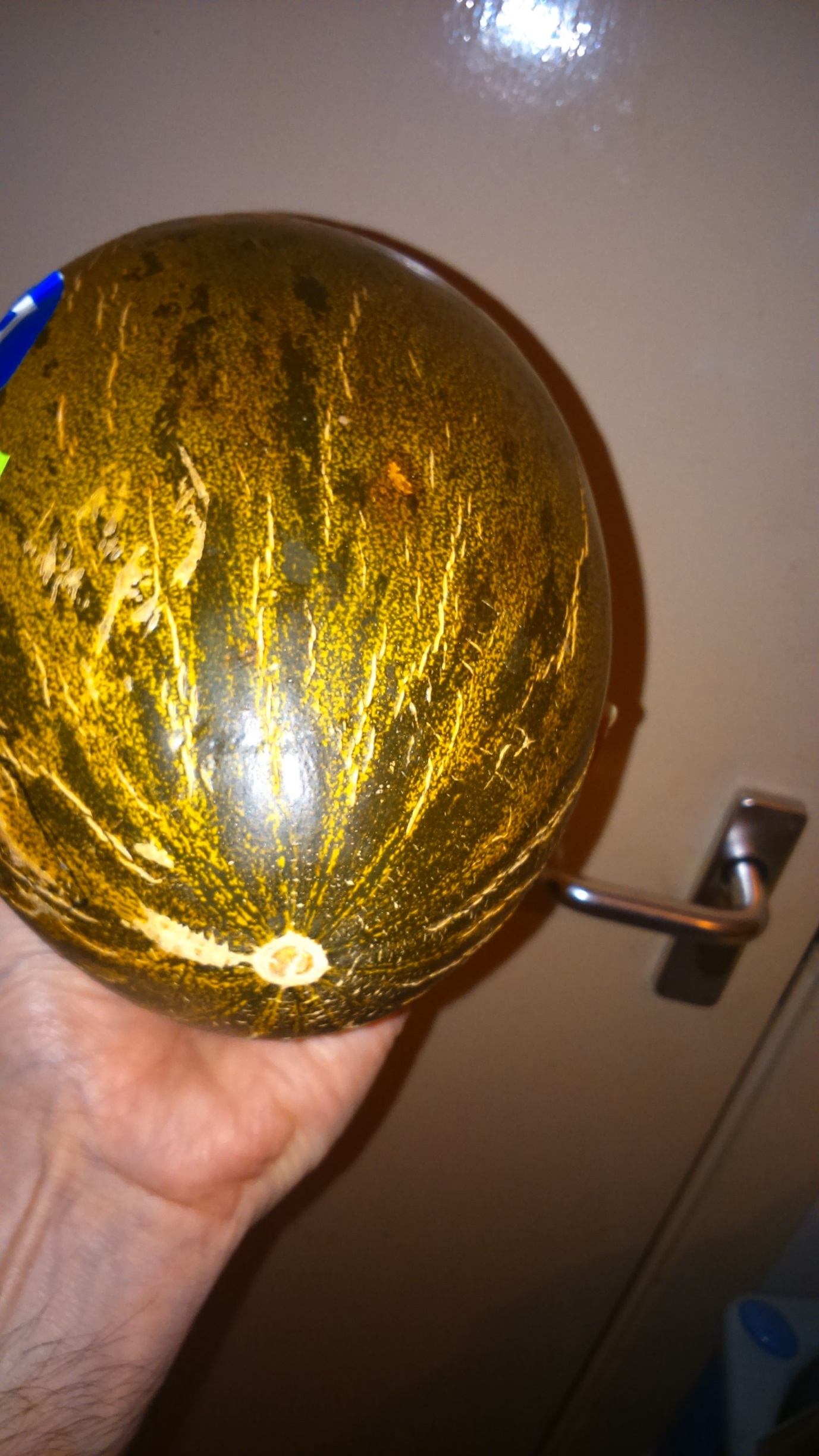 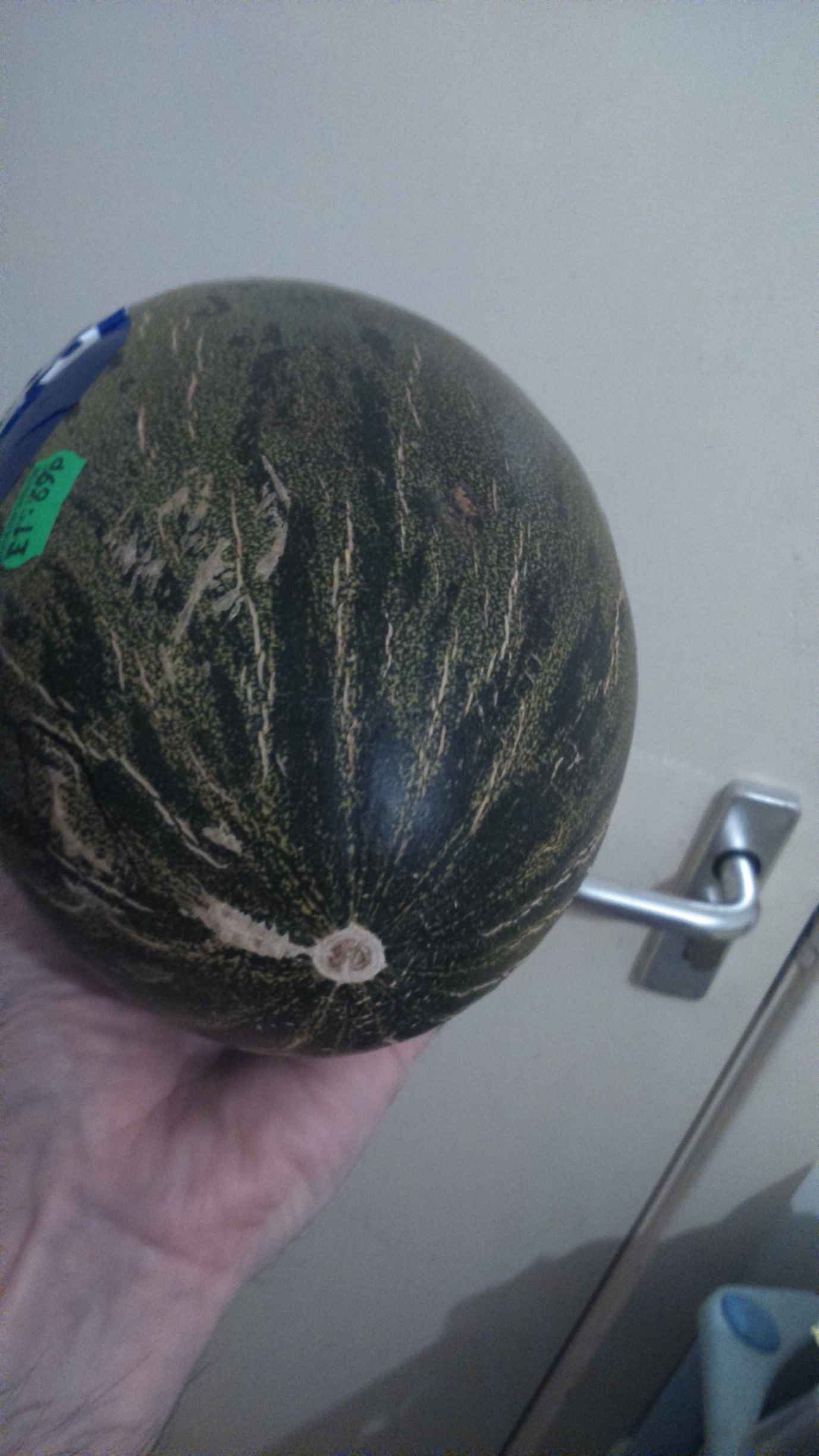 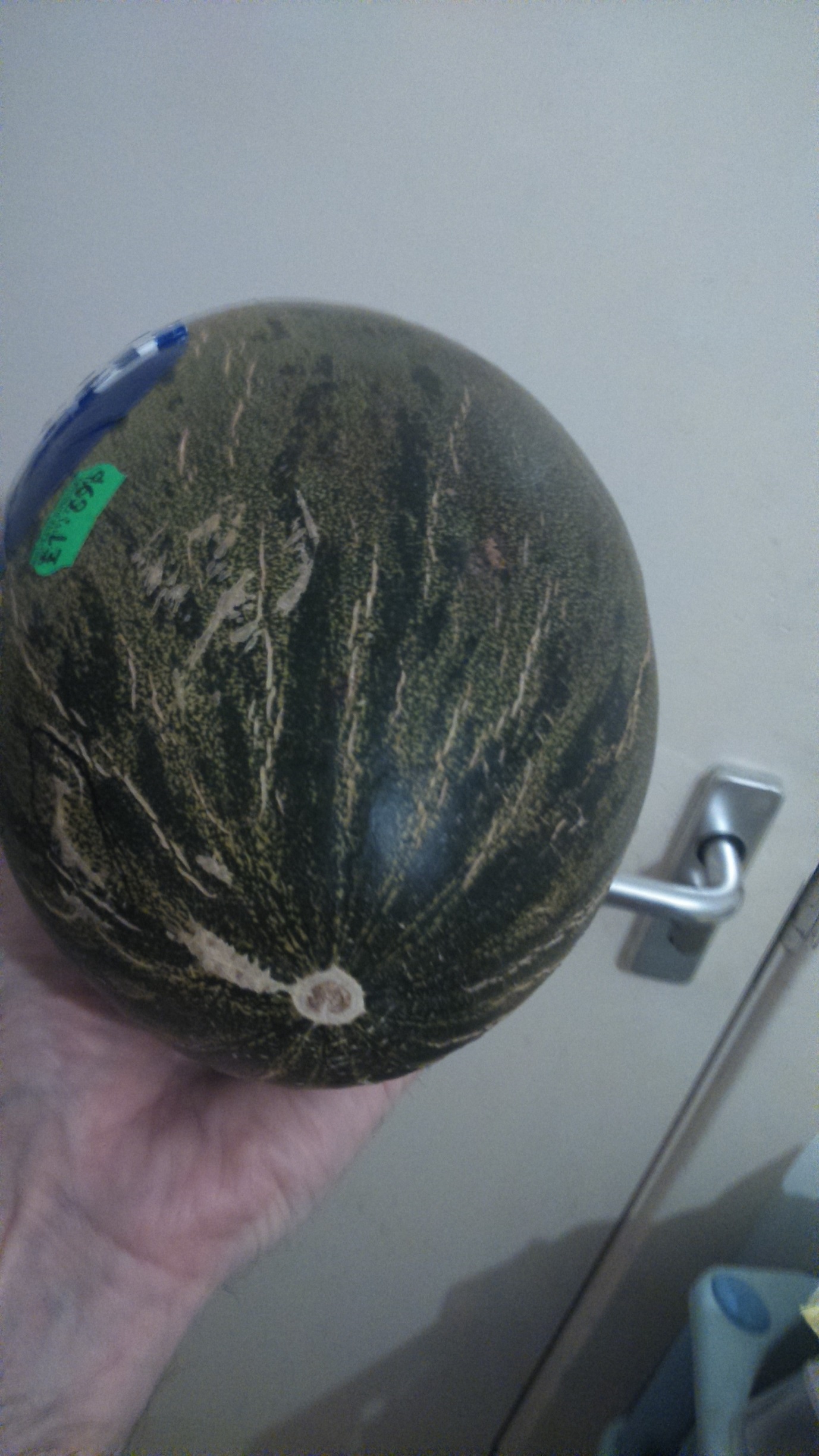 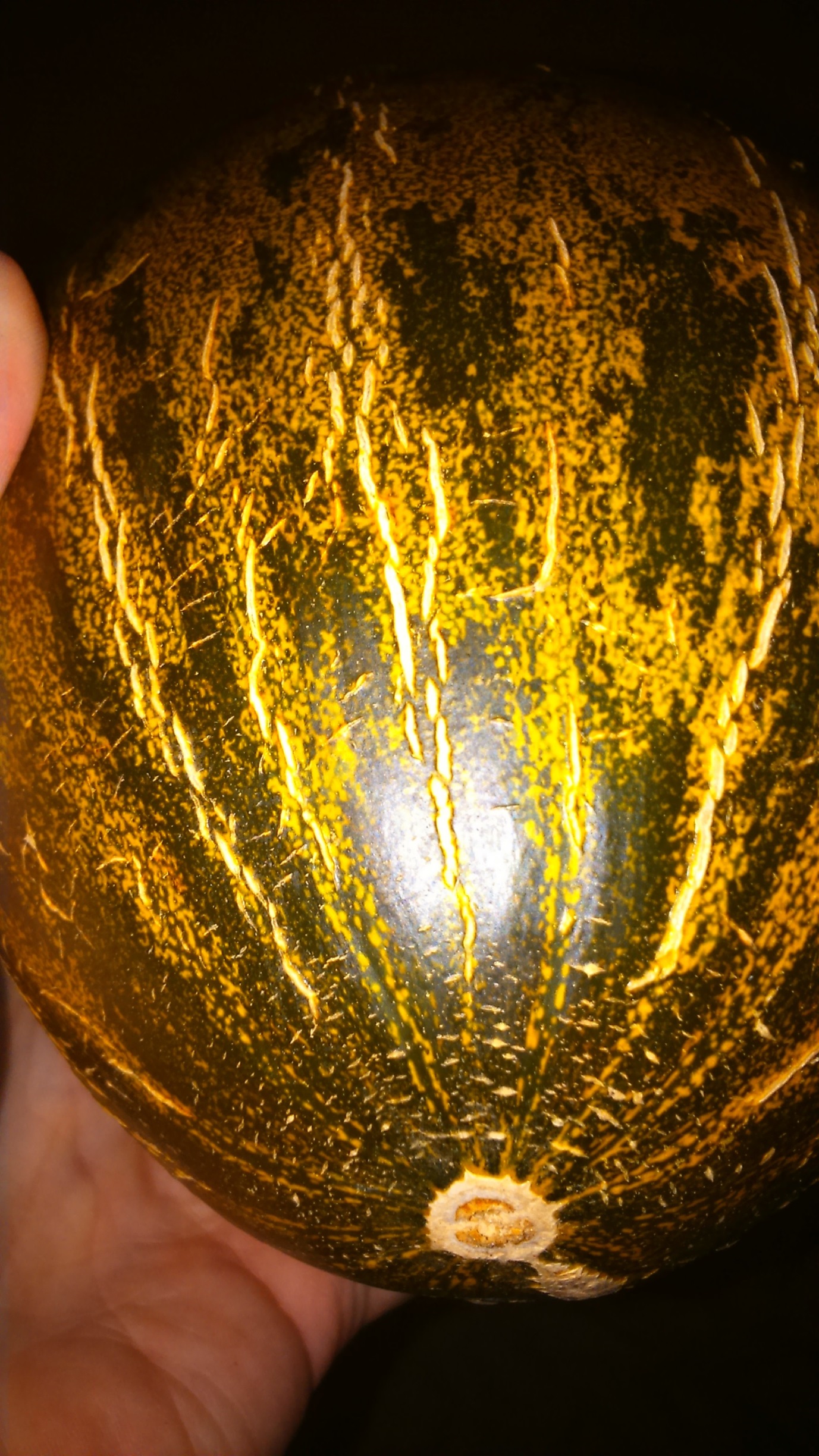 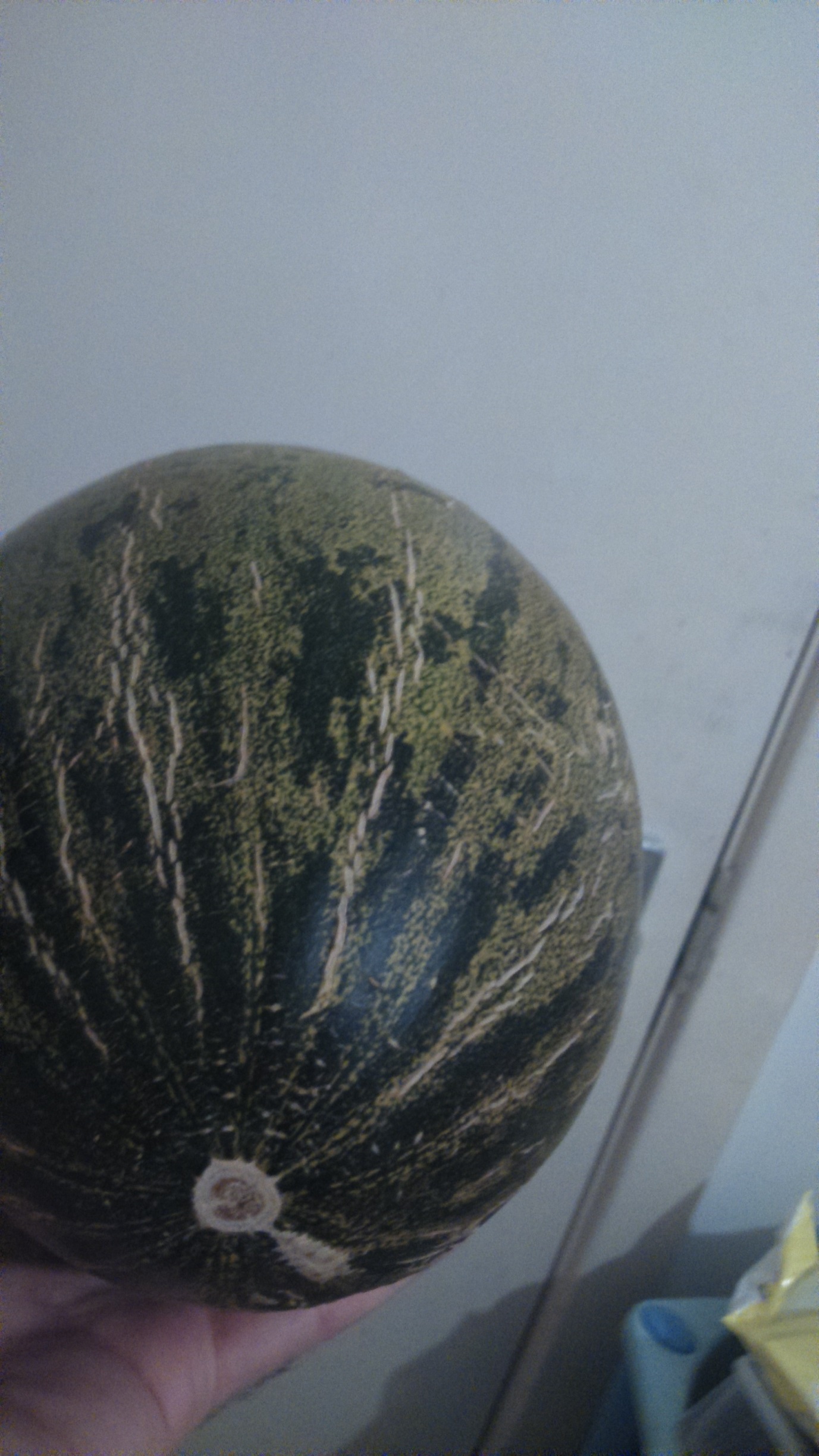 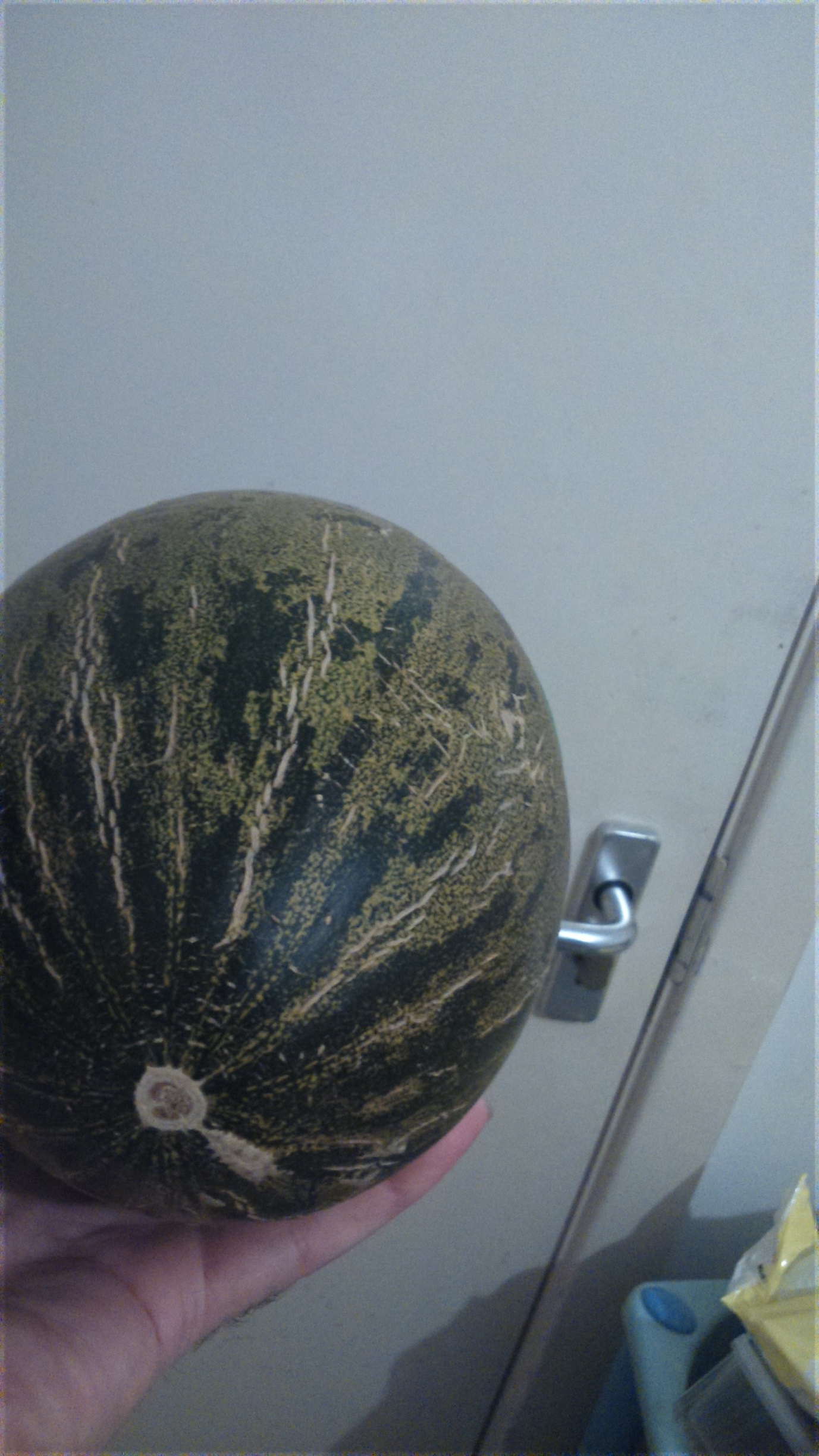 